Presseinformation»Wildes Wien« von Alexandra RathMeßkirch, Februar 2021Zeitgeist und das Lebensgefühl der Donaumetropole
Alexandra Rath veröffentlicht Wildpflanzen-Kochbuch über WienUrban Gardening und die Besinnung auf das Gute stehen aktuell hoch im Trend. Vor allem Wildpflanzen nehmen einen immer größeren Raum in unserer heimischen Küche ein und sind meist schon vor der Haustür zu finden. Auf welches kulinarische Abenteuer man sich dabei begeben kann, zeigt Alexandra Rath in ihrem neuen Kochbuch »Wildes Wien«. Getreu dem Vorsatz »Gegessen wird, was in der Stadt wächst« präsentiert sie die Donaumetropole von seiner grünen und schmackhaften Seite. Dabei führt sie die LeserInnen an besondere Orte und Sehenswürdigkeiten der Stadt, die immer in Verbindung mit einer Wildpflanze stehen. Für ein außergewöhnliches Geschmackserlebnis sorgen passende Rezepte, in denen die gepflückten Pflanzen direkt verarbeitet werden. Mit dem Blick fürs Detail besticht »Wildes Wien« durch seine professionellen Stadtansichten und Foodfotografien des renommierten Studios Eisenhut und Mayer sowie durch seine anekdotischen und auf den Punkt gebrachten Texte. Eine Übersichtskarte mit allen 23 Wiener Bezirken verortet die Sehenswürdigkeiten und Pflanzen.Zum BuchErnährungsexpertin Alexandra Maria Rath präsentiert die lebens- und liebenswerteste Stadt der Welt von ihrer grünsten schmackhaftesten Seite. Wo immer es sprießt und blüht, ist sie vor Ort, pflückt und sammelt essbare Wildpflanzen, um sie zu köstlichen Gerichten zu verarbeiten. So wird aus den Veilchen vor der Hermesvilla Sisis geliebtes Veilcheneis, dem Löwenzahn aus dem Tiergarten Schönbrunn die g‘schmackige Löwenzahntorte und dem Giersch vor Schloss Belvedere die bekömmliche Giersch-Taboulé. Über 50 Rezepte, innovative Kulinarik, Anekdoten und Wissenswertes spiegeln die Historie, den Zeitgeist und das Lebensgefühl der Donaumetropole wider.Die AutorinAlexandra Maria Rath, geboren in Villach, seit ihrem ersten Lebensjahr Wienerin, studierte Marktkommunikation ebendort. Nach zehn Jahren Tätigkeit in internationalen Werbeagenturen  folgte 2011 die Ausbildung zur Vital- und Ernährungstrainerin. Parallel dazu setzte sie ihre Karriere in der Werbebranche fort und stieg bis zur Agenturleiterin einer renommierten internationalen Werbeagentur auf. Die Autorin lebt auch heute noch in ihrer geliebten Stadt, veranstaltet regelmäßige Kochworkshops und „Wiener-Touri-Trips“, bei denen sie essbare Wildpflanzen in den Mittelpunkt stellt, zubereitet und verkosten lässt. Zudem betreibt sie ihren Blog wildes-wien.at.Wildes WienAlexandra Rath240 SeitenEUR 27,00 [D] / EUR 28,00 [A]ISBN 978-3-8392-2657-5Erscheinungstermin: 10. Februar 2021Kontaktadresse: Presse Deutschland und Schweiz:Gmeiner-Verlag GmbH Petra AsprionIm Ehnried 588605 MeßkirchTelefon: 07575/2095-153Fax: 07575/2095-29petra.asprion@gmeiner-verlag.dewww.gmeiner-verlag.dePresse Österreich:Dr. Barbara BrunnerÖffentlichkeitsarbeit Kirchenstr. 95081 Salzburg-AnifÖsterreichTel.: +43 6246 73 955, Fax: +43 6246 77 308, Mobil: +43 664 32 65 977brunner@barbara-brunner.at, http://www.barbara-brunner.at                                                                                   Cover und Porträtbild zum Download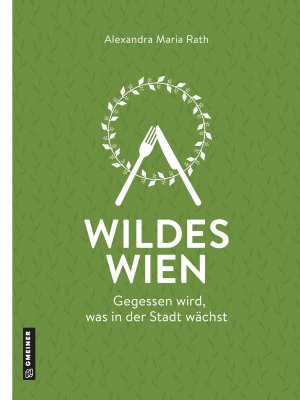 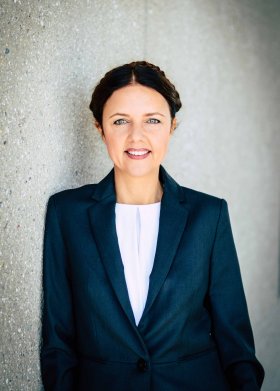 				© Philipp KnollAnforderung von Rezensionsexemplaren:Alexandra Rath »Wildes Wien«, ISBN 978-3-8392-2657-5Absender:RedaktionAnsprechpartnerStraßeLand-PLZ OrtTelefon / TelefaxE-Mail